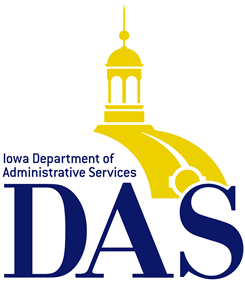 Professional Development Certificate (PDC)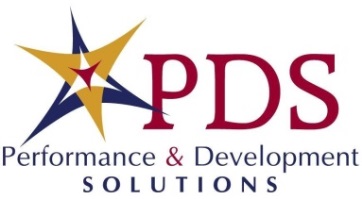 Date Completed:Date Completed:Employee Initial:Employee Initial:Employee Initial:   Course:   Course:   Course:   Course:   Course:Diversity Training for EmployeesEthical Issues in Today's WorkplaceGenerational DiversityListening: The Forgotten SkillPreventing Sexual Harassment for EmployeesProfessional ImpactState Government FoundationsEmployee SignatureSupervisor SignatureTraining Liaison SignaturePerformance & Development Signature